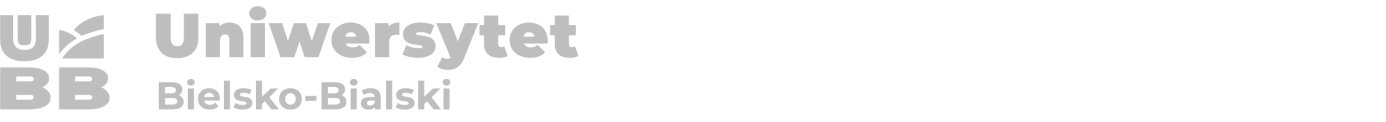 Załącznik nr 7OPINIA O STUDENCIEODBYWAJĄCYM PRAKTYKĘ ŚRÓDROCZNĄOBSERWACYJNO-ASYSTENCKĄ (w poradni psychologiczno-pedagogicznej, placówce opiekuńczo-wychowawczej,placówce terapii pedagogicznej, przedszkolu i szkole)Imię i nazwisko studenta: .................................................................................................................Numer albumu: ………………….Rok studiów: ………………Semestr: ………………Kierunek studiów: …………………………………………..Specjalność: …………………………………………………………………………………………………………………………………….Student odbywał praktykę w okresie od .......................................... do ............................................Pełna nazwa i adres placówki:……………………………………………………………………………………………………………………………………..…………………………………………………………………………………………………………………………………………………………………..………Liczba hospitowanych zajęć: ……………Ocena stopnia realizacji zadań praktyki przez STUDENTAUwagi i wnioski:….…………………………………………………………………………………………………………………..…………………………………………………………………………………………………………………………………………..…………………………………………………………………………………………………………………………………………………………..……………………………………………………………………………………………………………………………………………………….………………....……………………………………………………………………………………………………………………………………..…………………………………………………………………………………………………………………………………………………………………..…………………………………………………………………………………………………………………………………………..………………………………………………………………………………………………………………………………………………………..…………………………………………………………………………………………………………………………………………………………..……………………………………………………………………………………………………………………………………………………….………………....……………………………………………………………………………………………………………………………………..…………………………………………………………………………………………………………………………………………………………………..…………………………………………………………………………………………………………………………………………..……………………Ogólna ocena: ………………………………………………………………………………….         Podpis Opiekuna								   Pieczęć i podpispraktyk z ramienia placówki							Dyrektora placówki………………………………………….. pieczęć placówkiStopień realizacji zadań śródrocznej praktyki psychologiczno-pedagogicznejStopień realizacji zadań śródrocznej praktyki psychologiczno-pedagogicznejWysokiŚredniNiskiPunktyPunkty2101.zapoznanie ze specyfiką placówki, w której praktyka jest odbywana, w szczególności poznanie realizowanych przez nią zadań dydaktycznych, sposobu funkcjonowania, organizacji pracy, pracowników, uczestników procesów pedagogicznych oraz prowadzonej dokumentacjiUmiejętność obserwowaniaUmiejętność obserwowaniaUmiejętność obserwowaniaUmiejętność obserwowaniaUmiejętność obserwowania2. czynności podejmowanych przez opiekuna praktyk w toku prowadzonych przez niego zajęć oraz aktywności dzieci/uczniów/wychowanków 3.toku metodycznego zajęć, stosowanych przez nauczyciela/specjalistę metod i form pracy oraz wykorzystywanych pomocy4.interakcji dorosły (nauczyciel, wychowawca, specjalista) – dziecko oraz interakcji między dziećmi lub młodzieżą w toku zajęć5.procesów komunikowania interpersonalnego i społecznego wdanej placówce oraz ich prawidłowości i zakłóceń6.sposobów aktywizowania i dyscyplinowania dzieci/ucznia/wychowanka